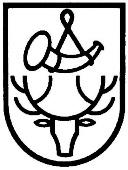 CERTIFICAT D'AFFICHAGELe Secrétaire communal de Watermael-Boitsfort certifie l'affichage de l'avis par lequel le Collège des Bourgmestre et Echevins porte à la connaissance des intéressés qu'une demande de permis d'urbanisme PU/30865-19 a été introduite par Monsieur Francis BEECKMAN - HULPENS sur un bien sis Heiligenborre 180 Heiligenborre 182 visant à transformer 2 habitations en un seul logement.L'enquête se déroule du 09/12/2019 au 23/12/2019.L'avis a été affiché au moins 3 jours à l'avance et tenu en parfait état de visibilité et de lisibilité (conformément au chapitre II de l'arrêté du Gouvernement de la Région de Bruxelles-Capitale du 23 novembre 1993 relatif aux enquêtes publiques et aux mesures particulières de publicité) aux endroits ci-après :la valve aux publicationsles panneaux de l'affichage publicWatermael-Boitsfort, le	Le Secrétaire communalEtienne TIHONAVIS D’ENQUÊTE PUBLIQUE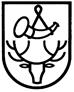 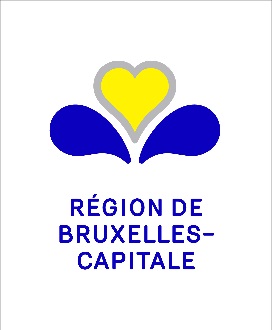 DEMANDE DE permis d'urbanisme	COMMUNE DE	WATERMAEL-BOITSFORTLe projet suivant est soumis à enquête publique :Adresse du bien :	Heiligenborre 180 - 182Identité du demandeur :	Monsieur BEECKMAN - HULPENSDemande de permis d'urbanisme : PU/30865-19 - transformer 2 habitations en un seul logementNature de l’activité principale :  (128 m²)Zone PRAS : zone d'habitation à prédominance résidentielle et zone d'intérêt culturel, historique, esthétique ou d'embellissementZone PPAS : zone d'habitat et d'activités complémentaires du PPAS "ZONE 2 - COIN DU BALAI" (modifié par l'AGRBC du 01/10/2015)Motifs principaux de l’enquête :application de l'art. 155 §2 du COBAT (dérogation à un ppas) – prescription 4.4.1.1. (modifications visibles depuis l’espace public)L’enquête se déroule :À partir du 09/12/2019 et jusqu’au 23/12/2019 inclusPendant toute la durée de l'enquête publique, le dossier est consultable en ligne :https://urbanisme.irisnet.be/enquetes_publiquesLe dossier est également consultable à l’administration communale :à l’adresse suivante : Service de l'Urbanisme - Maison Haute 1er étage - place A. Gilson, 2.du lundi au vendredi : entre 9 heures et 12 heuresle lundi entre 17 heures 30 et 20 heuresle lundi entre 9 heures et 12 heures pour des renseignements ou explications techniques (ou sur rendez-vous)Les observations et réclamations peuvent être formulées durant la période d’enquête précisée ci-dessus, soit :par écrit, à l’attention du Collège des Bourgmestre et Echevins à l'adresse suivante :	Administration Communale de Watermael-Boitsfort - Service de l’Urbanisme 	Place A.GILSON 1 à 1170 Watermael-Boitsfort 	au plus tard le 23/12/2019par e-mail à l’adresse suivante : enquetepublique@wb1170.brusselsOralement, auprès de l’administration communale identifiée ci-dessus, qui se chargera de les retranscrire et d’en délivrer gratuitement une copie au déclarant, sur rendez-vousToute personne peut, dans ses observations ou réclamations, demander à être entendue par la commission de concertation qui se tiendra :le mardi 07 janvier 2020 à une heure qui reste à déterminer,à la Maison CommunaleL'ordre de passage du dossier en commission de concertation figure sur le site internet de la commune ou est disponible, sur demande, au service communal de l'urbanisme 15 jours avant la séance de la commission.Fait à Watermael-Boitsfort, le 02/12/2019Par le Collège,Le Secrétaire Communal,	(s) 	(s) Le présent avis d'enquête ne préjuge en rien de l'avis de la Commune sur ledit dossier.RÉGION DE BRUXELLES-CAPITALECOMMUNE DE WATERMAEL-BOITSFORTPlace Antoine Gilson 1	Tél. 02/674.74.321170 BRUXELLES	Fax. 02/674.74.25BRUSSELS HOOFDSTEDELIJK GEWESTGEMEENTE WATERMAAL-BOSVOORDEAntoine Gilsonplein 1	Tel. 02/674.74.321170 BRUSSEL	Fax. 02/674.74.25